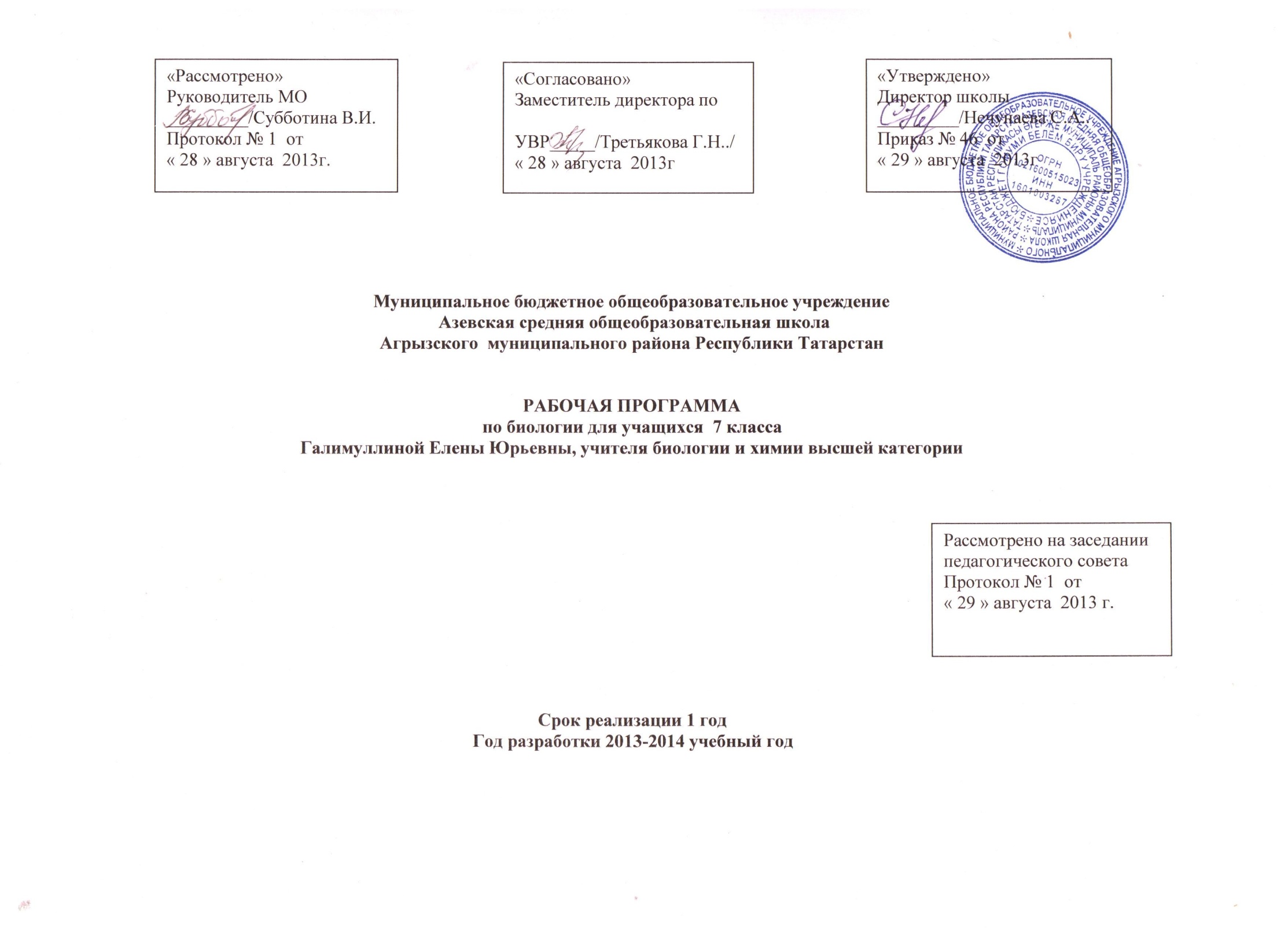 УЧЕБНО – МЕТОДИЧЕСКОЕ ПЛАНИРОВАНИЕпо биологии7  класс         Учитель   Галимуллина Елена ЮрьевнаКоличество часов   70Всего   70  часов,  в неделю    2 часПлановых контрольных работ__-_, зачетов____11_____,тестов___11____,экскурсий____2_, практических работ____3_____лабораторных работ___14_ Административных контрольных работ_____-_____Планирование составлено на основе:Федерального компонента Государственного стандарта основного общего образования (05.03.2004);Федерального базисного учебного плана для образовательных учреждений РФ (2004); Авторской программы курса  «Многообразие живых организмов» для 7 класса   В.Б. Захарова,   Н.И. Сонина //Биология в основной школе: Программы. - М.: Дрофа, 2006//; с учетом Учебного плана Муниципального бюджетного образовательного учреждения Азевская средняя общеобразовательная школа. Учебник. Биология. «Многообразие живых организмов». В.Б. Захаров. – М.: Дрофа, 2009 год Дополнительная литература:Биологический энциклопедический словарь. М.: Советская энциклопедия, 1989.Медников Б.М. Биология: Формы и уровни жизни. М.: Просвещение, 1994.Одум Ю. Экология. Т. 1-2. М.: Мир, 1986.Сонин Н.И. Биология. Живой организм: Учебник для 6 класса общеобразовательных учреждений. М.: Дрофа, 2006.ПОЯСНИТЕЛЬНАЯ ЗАПИСКАРабочая  программа по биологии для учащихся  7 класса составлена на основе  Федерального компонента Государственного стандарта основного общего образования (05.03.2004),  федерального базисного учебного плана для образовательных учреждений РФ (2004), авторской программы курса  «Многообразие живых организмов» для 7 класса В.Б. Захарова, Н.И. Сонина. //Биология в основной школе: Программы. – М.: Дрофа, 2006//, с учетом Учебного плана Муниципального бюджетного образовательного учреждения Азевская средняя общеобразовательная школа. В соответствии с федеральным базисным учебным планом для образовательных учреждений РФ на изучение биологии в 7 классе отводится 70 часов. Рабочая программа предусматривает обучение биологии в объёме 2 часов в неделю в течение 1 учебного года и разработана по учебнику Захарова В.Б., Сонина Н.И. Биология.  «Многообразие живых организмов». Рабочая программа предлагает блочный принцип построения курса. Первая общая часть каждой темы содержит общую характеристику рассматриваемой систематической группы; вторая часть характеризует разнообразие видов живых организмов представленного таксона и особенности жизнедеятельности, распространенности и экологии. Для повышения образовательного уровня и получения навыков по практическому использованию практических знаний программой предусматривается ряда лабораторных работ, которые проводятся после подробного инструктажа и ознакомления учащихся с установленными правилами техники безопасности. Курсивом в рабочей программе обозначен материал, который подлежит изучению, но не включен в Требования к уровню подготовки выпускников.  Цели обучения биологии в 7 классе:освоение знаний о живой природе и присущих ей закономерностяхЗадачи обучения:формирование целостного представления о мире, основанного на приобретенных знаниях, умениях, навыках и способах деятельности;приобретение опыта разнообразной деятельности (индивидуальной и коллективной), опыта познания и самопознания;развитие познавательных интересов, интеллектуальных и творческих способностей;воспитание позитивного ценностного отношения к живой природе.Рабочая программа, адресованная учащимся 7 класса средней общеобразовательной школы, и является логическим продолжением линии освоения биологических дисциплин.	На изучение раздела 3 «Царство Растения» добавлен 1 час на обобщение темы «Высшие растения». Для осуществления контроля изучения материала предусмотрено выполнение зачетов по разделам «Царство Прокариоты», «Царство Грибы», «Царство Вирусы» и контрольных работ по разделам «Царство Растения» и «Царство Животные». При изучении разделов «Царство Растения» и «Царство Животные» планируется выполнение текущих тестовых работ. ТРЕБОВАНИЯ К УРОВНЮ ПОДГОТОВКИ УЧАЩИХСЯ 7 КЛАССАУчащиеся должны знать:
– основные крупнейшие подразделения живых организмов: безъядерные и ядерные (простейшие, растения, грибы, животные) организмы;
– иерархию основных систематических категорий;
– элементарные сведения о клетке, как основе строения и жизнедеятельности организмов;
– о сравнительном методе, как важнейшем методе научного познания (на примере биологии);
– о роли бактерий в природе и жизни человека;
– о строении и жизнедеятельности шляпочных грибов;
– о роли грибов в природе и жизни человека;
– основное правило сбора грибов: не собирать неизвестные грибы;
– о биосферной роли зеленых растений и фотосинтеза;
– особенности растительной клетки;
– основные жизненные функции растительного организма: фотосинтез, дыхание, испарение воды, передвижение веществ;
– о минеральном питании растений и роли удобрений для возделывания культурных растений;
– об особенностях жизни растений в воде и строении водорослей;
– о роли водорослей в жизни Мирового океана и хозяйстве человека;
– о симбиотической природе лишайников;
– об особенностях жизни растений на суше;
– о строении и жизненном цикле мхов, хвощей, плаунов, папоротников;
– о роли мхов в жизни болота и леса;
– о строении и жизненном цикле голосеменных;
– о роли хвойных лесов в природе и хозяйстве человека;
– основные органы цветкового растения и их видоизменения;
– о роли цветка в размножении растений;
– о взаимоотношениях насекомоопыляемых растений и их опылителей;
– жизненный цикл цветкового растения;
– характерные признаки однодольных и двудольных растений;
– важнейшие группы культурных растений на примере своей местности;
– ядовитые растения своей местности;
– способы размножения растений (половое и вегетативное) и их использование человеком;
– важнейшие охраняемые растения своей местности;
– о роли растений в сообществах;
– взаимосвязь растений и факторов неживой и живой природы, приспособленность растений к совместному обитанию;
– о значении разнообразия растений в природе и в жизни человека, о мерах по сохранению биологического разнообразия.

Учащиеся должны уметь:

– различать основные царства живых организмов;
– пользоваться увеличительными приборами и иметь элементарные навыки приготовления и изучения препаратов;
– проводить биологические опыты и эксперименты и объяснять их результаты (по выявлению в составе растительного организма минеральных и органических веществ; по проращиванию семян; изучению влияния факторов среды на рост и развитие растений);
– использовать знания о распространении и размножении бактерий для предотвращения инфекционных заболеваний;
– различать наиболее распространенные виды съедобных и ядовитых грибов;
– определять основные органы цветковых растений (по таблице);
– различать основные жизненные формы растений;
– различать основные изученные группы растений (по таблице): водоросли, мхи, плауны, хвощи, папоротники, голосемянные и цветковые растения;
– различать однодольные и двудольные растения;
– узнавать основные виды лекарственных и ядовитых растений своей местности;
– выращивать растения на примере фасоли (проращивать семена для рассады, сажать растения, ухаживать за растениями и т.д.);
– соблюдать правила поведения в природе;
– работать с текстом, рисунками и справочным аппаратом учебника и энциклопедии; находить ответы на поставленные учителем вопросы в тексте учебника;
– использовать элементарные навыки сравнения и классификации.СОДЕРЖАНИЕ ПРОГРАММЫ1. Введение (3 часа)Мир живых организмов. Уровни организации живого. Чарльз Дарвин и происхождение видов. Многообразие живых организмов и их классификация.Среды жизни и места обитания животных. Место и роль животных в природных сообществах. Экологические ниши. Понятие о биоценозе, биогеоценозе и экосистеме. Классификация животных. Основные систематические группы животных: царство, подцарство, тип, класс, отряд, семейство, род, вид, популяция. Значение классификации животных. РАЗДЕЛ 1Царство прокариоты. (3 часа)Тема 1.1 Многообразие, особенности строения и происхождение прокариотических организмов (3 часа)Общая характеристика. Происхождение. Подцарства: Архебактерии, Настоящие бактерии и Оксифотобактерии. Подцарство Настоящие бактерии. Особенности строения бактериальной клетки (размеры, форма). Передвижение, типы обмена веществ, черты приспособленности к переживанию неблагоприятных условий жизни. Размножение. Подцарство Архебактерии. Особенности строения, жизнедеятельности метанобразующих бактерий и серобактерий. Подцарство Оксифотобактерий. Особенности строения, питания, размножения. Роль бактерий в природе, жизни человека и собственной деятельности. Меры профилактики заболеваний, вызываемых бактериями. Значение работ Р. Коха и Л. Пастера.  Использование бактерий в биотехнологии.Демонстрация. Схема возникновения одноклеточных эукариот, многоклеточных организмов.Зачет №1 по теме «Бактерии»РАЗДЕЛ 2 Царство грибы (4 ч)Тема 2.1 Общая характеристика грибов (3 ч) Общая характеристика царства. Происхождение. Особенности строения одноклеточных и многоклеточных грибов. Отделы царства грибов. Отдел настоящие грибы. Среда обитания. Особенности строения, питания, размножения. Отдел Оомицеты: распространение и экологическая роль. Роль грибов в природе, жизни человека и собственной деятельности. Меры профилактики заболеваний, вызванных грибами. Оказание первой помощи при отравлении грибами. Использование грибов в биотехнологии.Демонстрации. Схема строения представителей различных систематических групп грибов. Различные представители царства Грибов. Строение плодового тела шляпочного гриба.Лабораторная работаСтроение плесневого гриба мукораПрактическая работаРаспознавание съедобных и ядовитых грибов.Тема 2.2 Лишайники (1 ч)Лишайники. Общая характеристика. Многообразие видов. Разнообразие формы тела. Особенности строения, питания как симбиотических организмов. Роль в природе, жизни человека и собственной деятельности.Курсивом в данной программе выделен материал, который подлежит изучению, но не включается в Требования к уровню подготовки выпускниковДемонстрация натуральных шляпочных грибов, муляжей плодовых тел шляпочных грибов, трутовика, спорыньи, таблицы, диафильма о грибах; коллекции лишайников, таблицы, диафильма о лишайниках.Зачет №2 по теме «Грибы»РАЗДЕЛ 3Царство Растения (16 + 1 ч из резерва)  Тема 3.1  Общая характеристика царства растений (2 ч)Особенности строения клетки, тканей, органов, питания. Фитогормоны и их роль в регуляции процессов жизнедеятельности. Полцарства: Низшие и Высшие растения. Роль в природе, жизни человека и собственной деятельности. Меры профилактики заболеваний, вызываемых растениями.  Тема 3.2 Низшие растения (2 ч)Водоросли как древнейшая группа растений. Общая характеристика. Многообразие видов, особенности распространения, среды обитания. Отделы водорослей: Зеленые водоросли, Бурые, Красные водоросли, или Багрянки.Отдел Зеленые водоросли. Многообразие видов. Среда обитания. Особенности строения, жизнедеятельности одноклеточных и многоклеточных форм. Роль в природе.Отдел Бурые водоросли. Многообразие видов. Распространение. Особенности строения таллома. Роль в природе. Практическое значение.Отдел Красные водоросли (Багрянки). Особенности строения, жизнедеятельности. Сходство с бурыми водорослями. Роль в природе, практическое значение.Демонстрация живых или гербарных экземпляров водорослей, таблицы о многоклеточных и одноклеточных водорослях, диафильмы о водорослях.Лабораторная работаИзучение внешнего строения водорослей.Зачет №3 «Низшие растения»Тема 3.3. Высшие растения (4 ч)Происхождение и общая характеристика высших растений.Споровые растения. Общая характеристика, происхождение. Особенности строения, жизнедеятельности как наиболее сложноорганизованных по сравнению с низшими растениями.Отделы высших споровых растений: Моховидные, Плауновидные, Хвощевидные, Папоротниковидные.Отдел Моховидные. Особенности строения, жизнедеятельности, распространения, роль в природе.Отдел Плауновидные. Особенности организации, роль в природе, практическое значение.Отдел Хвощевидные. Особенности строения, жизнедеятельности, роль в природе.Отдел Папоротниковидные. Особенности строения, жизнедеятельности, происхождения, распространения. Роль папоротников в природе, их практическое значение.Демонстрация живых растений, гербарных экземпляров мхов, плаунов, хвощей, папоротников.Лабораторные работыИзучение внешнего строения мхов.Изучение внешнего строения папоротников.Тема 3.4. Отдел Голосеменные растения (2 ч)Семенные растения. Отдел Голосеменные. Особенности организации, жизненные формы, многообразие видов. Роль голосеменных в природе и их практическое значение.Демонстрация. Схемы строения голосеменных, цикл развития сосны. Различные представители голосеменных.Лабораторная работаИзучение строения и многообразия голосеменных растений.Тема 3.5. Отдел Покрытосеменные (Цветковые) растения (6 ч)Отдел Покрытосеменные — цветковые растения. Особенности строения, жизнедеятельности покрытосеменных как наиболее сложных растений по сравнению с голосеменными.Классы: Двудольные, Однодольные, их основные семейства. Многообразие видов, распространение, роль в природе, жизни человека, его хозяйственной деятельности.цветковых растений разных классов и семейств.Демонстрация. Схема строения цветкового растения; строение цветка. Цикл развития цветкового растения. Представители покрытосеменных.Лабораторная работаИзучение строения покрытосеменных растений.Повторение – обобщение. Зачет №4 по теме «Высшие растения» (1 ч)РАЗДЕЛ 4Царство Животные (38 ч)Тема 4.1.  Общая характеристика царства (1 ч) Особенности строения, жизнедеятельности животных, отличающие их от организмов других царств живой природы. Полцарства: Одноклеточные и Многоклеточные. Систематика животных. Роль животных в природе, жизни человека и собственной деятельности. Меры профилактики заболеваний, вызываемых животными.Тема 4.2. Подцарство Одноклеточные (2 ч)Общая характеристика одноклеточных, или простейших. Многообразие видов. Основные типы: Саркожгутиконосцы, Инфузории, Споровики.Тип Саркожгутиконосцы. Многообразие форм саркодовых и жгутиковых, роль в природе, жизни человека, его хозяйственной деятельности.Тип Инфузории. Особенности строения, жизнедеятельности, размножения как наиболее сложноорганизованных по сравнению с другими простейшими. Многообразие видов, роль в природе.Тип Споровики. Особенности организации споровиков — паразитов человека и животных.Демонстрация микропрепаратов, простейших, таблиц, рисунков об одноклеточных.Лабораторная работаСтроение инфузории туфелькиТема 4.3. Подцарство Многоклеточные (1 ч)Общая характеристика подцарства. Особенности строения, жизнедеятельности клетки многоклеточного организма, ткани, органы, системы органов. Типы симметрии.Тип Губки. Особенности строения губок как примитивных многоклеточных.Тема 4.4. Двухслойные животные. Тип Кишечнополостные (3 ч)Особенности строения, жизнедеятельности кишечнополостных как двухслойных многоклеточных с лучевой симметрией. Бесполое и половое размножение. Происхождение. Среда обитания. Многообразие видов. Классы: Гидроидные, Сцифоидные медузы, Коралловые полипы. Особенности строения, жизнедеятельности. Способы размножения, особенности индивидуального развития. Роль в природных сообществах.Демонстрация таблиц, рисунков с изображением строения кишечнополостных.Тема 4.5. Трехслойные животные. Тип Плоские черви (2 ч)Общая характеристика типа. Происхождение. Основные классы.Класс Ресничные черви. Особенности строения, жизнедеятельности на примере белой планарии как свободноживущей формы. Многообразие видов, роль в природе.Класс Сосальщики. Особенности строения, жизнедеятельности, размножения и развития печеночного сосальщика, связанные с паразитизмом.Класс Ленточные черви. Особенности строения, жизнедеятельности, размножения и развития бычьего цепня, связанные с паразитизмом.Многообразие червей-паразитов, черты приспособленности к паразитизму.Демонстрация таблиц, рисунков о строении различных видов плоских червей, ведущих свободный и паразитический образ жизни.Тема 4.6. Первичнополостные. Тип Круглые черви (1ч)Общая характеристика типа. Происхождение. Особенности организации на примере аскариды человеческой. Многообразие видов. Особенности строения, жизнедеятельности, связанные со средой обитания.Демонстрация таблицы, рисунков о разнообразии круглых червей, о развитии аскариды.Тема 4.7. Тип Кольчатые черви (3 ч)Общая характеристика типа. Многообразие видов. Происхождение. Основные классы: Многощетинковые черви, Малощетинковые черви, Пиявки.Класс Многощетинковые. Особенности строения, жизнедеятельности как наиболее сложноорганизованных животных по сравнению с плоскими и круглыми червями. Роль в природе, практическое значение.Класс Малощетинковые черви. Особенности организации, размножения на примере дождевых червей, их приспособленность к жизни в почве. Роль в природе, почвообразовании, практическое значение.Класс Пиявки. Особенности организации, связанные со средой обитания. Роль в природе, жизни человека.Демонстрация живых или фиксированных дождевых червей, таблиц, рисунков о строении кольчецов, их разнообразии.Лабораторная работа Внешнее строение дождевого червя.Зачет №5 по тем «Черви»Тема 4.8. Тип Моллюски (2 ч)Особенности строения, жизнедеятельности моллюсков как наиболее сложноорганизованных по сравнению с кольчатыми червями. Происхождение моллюсков. Основные классы: Брюхоногие, Двустворчатые, Головоногие. Черты приспособленности к среде обитания.Роль в природе, жизни человека, его хозяйственной деятельности.Демонстрация раковин брюхоногих, двустворчатых моллюсков, таблиц, рисунков о строении моллюсков, их разнообразии.Лабораторная работа Внешнее строение моллюска.Тема 4.9. Тип Членистоногие (7 ч)Особенности организации членистоногих. Происхождение. Многообразие видов. Основные классы.Класс Ракообразные. Общая характеристика класса. Многообразие видов. Среды обитания. Низшие и высшие раки, их различия. Роль в природе и практическое значение.Класс Паукообразные. Общая характеристика класса. Многообразие видов. Особенности организации пауков, клещей, связанные со средой обитания. Роль в природе, жизни человека, его хозяйственной деятельности.Класс Насекомые. Общая характеристика класса. Среды обитания, многообразие видов. Основные отряды насекомых с неполным и полным превращением, особенности их организации, роль в природе, жизни человека, его хозяйственной деятельности.Демонстрация коллекций членистоногих, таблиц, рисунков о ракообразных, паукообразных, насекомых.Лабораторная работаИзучение внешнего строения и многообразия членистоногих.Зачет №6 по теме «Членистоногие»Тема 4.10. Тип Иглокожие (1 ч)Общая характеристика типа. Происхождение. Многообразие видов. Основные классы: Морские звезды, Морские ежи, Голотурии. Особенности строения, жизнедеятельности. Роль в природе, практическое значение.Демонстрация коллекции, таблиц, рисунков о разнообразии иглокожих, особенностях строения представителей разных классов.Тема 4.11. Тип Хордовые. Бесчерепные животные.  (1 ч)Общая характеристика типа. Происхождение. Подтипы: Бесчерепные, Оболочники, Позвоночные. Особенности организации. Подтип Бесчерепные. Особенности строения, жизнедеятельности на примере ланцетника. Подтип Оболочники. Особенности строения, размножения асцидий.Тема 4.12. Подтип Позвоночные (Черепные). Надкласс Рыбы (2 ч)Общая характеристика рыб. Класс Хрящевые рыбы: акулы и скаты. Класс Костные рыбы. Особенности строения, жизнедеятельности, размножения и развития. Группы костных рыб: хрящекостные, кистеперые, лучеперые и двоякодышащие. Многообразие видов и черты приспособленности к среде обитания.Лабораторная работаОсобенности внешнего строения рыб в связи с образом жизни.Зачет №7 по теме «Рыбы»Тема 4.13. Класс Земноводные (2 ч)Общая характеристика земноводных как первых наземных позвоночных. Происхождение. Особенности строения, жизнедеятельности, размножения, развития на примере лягушки. Основные отряды: Хвостатые, Бесхвостые, Безногие. Многообразие видов, черты приспособленности к среде обитания. Роль в природе, практическое значение.Демонстрация таблиц, рисунков с изображением схемы строения лягушки, многообразия земноводных.Лабораторная работа Внешнее строение лягушки в связи с образом жизни.Зачет №8 по теме «Земноводные»Тема 4.14. Класс Пресмыкающиеся (2 ч)Общая характеристика пресмыкающихся как настоящих наземных позвоночных. Происхождение. Особенности строения, жизнедеятельности, размножения на примере прыткой ящерицы. Основные отряды современных пресмыкающихся: Чешуйчатые, Крокодилы, Черепахи. Многообразие видов, особенности строения, связанные со средой обитания. Роль в природе, жизни человека, его хозяйственной деятельности. Вымершие группы пресмыкающихся.Демонстрация таблиц, рисунков о строении пресмыкающихся, их многообразия.Зачет №9 по теме «Пресмыкающиеся»Тема 4.15. Класс Птицы (4 ч)Общая характеристика класса. Происхождение. Особенности строения, жизнедеятельности птиц как наиболее сложноорганизованных позвоночных по сравнению с пресмыкающимися. Размножение и развитие. Сезонные изменения в жизни птиц. Экологические группы: птицы леса, степей и пустынь, водоемов и побережий, болот, дневные хищники, ночные хищные птицы. Роль птиц в природе, жизни человека, его хозяйственной деятельности.Демонстрация живых птиц, чучел, таблиц, рисунков о строении птиц, их разнообразии.Лабораторная работаВнешнее строение птицы в связи с образом жизни.Зачет №10 по теме «Птицы»Тема 4.16. Класс Млекопитающие (4 ч)Общая характеристика класса. Происхождение. Основные подклассы: Первозвери, или Однопроходные, Настоящие звери.Особенности организации млекопитающих на примере представления плацентарных как наиболее высокоорганизованных позвоночных. Особенности размножения, развития. Экологические группы: землерои, грызущие звери, авиабионты, хищные звери, гидробионты, хронобионты, хоботные, приматы. Роль в природе, практическое значение.Подкласс Первозвери. Общая характеристика, распространение. Особенности строения, размножения на примере ехидны и утконоса. Особенности организации сумчатых как наиболее примитивных зверей по сравнению с плацентарными. Распространение. Редкие виды и меры их охраны.Демонстрация чучел зверей, таблиц, рисунков о строении млекопитающих и их разнообразии, скелета.Лабораторная работаИзучение строения млекопитающего.Практическая работаРаспознавание животных своей местности, домашних животных, определение принадлежности их к определенной систематической группе и значения в жизни человека.Экскурсия на природу, в зоопарк или краеведческий музей на тему: «Многообразие млекопитающих родного края и их роль в природе, жизни человека».Зачет №11 по теме «Млекопитающие»РАЗДЕЛ 5Царство Вирусы (2 ч)Общая характеристика вирусов. История их открытия. Строение вируса на примере вируса табачной мозаики. Взаимодействия вируса и клетки. Вирусы — возбудители опасных заболеваний человека. Профилактика заболевания гриппом.Заключение (2ч)Практическая работаРаспознавание растений своей местности, определение принадлежности их к определенной систематической группе, важнейших сельскохозяйственных культур.Экскурсия на природу, в зоопарк или краеведческий музей на тему: «Многообразие млекопитающих родного края и их роль в природе, жизни человека».Обобщение и закрепление изученного материала (1ч)КАЛЕНДАРНО – ТЕМАТИЧЕСКОЕ ПЛАНИРОВАНИЕ№ те-мы, урока№ те-мы, урокаДата урокаДата урокаДата урокаДата урокаДата урокаДата урокаДата урокаДата урокаДата урокаДата урокаДата урокаТема урокаКол-во часУМКУМКИндивидуальные групповые творческие задания на домПримеча-ние№ те-мы, урока№ те-мы, урокапланфактфактфактфактфактфактфактфактфактфактТема урокаКол-во часУМКУМКИндивидуальные групповые творческие задания на домПримеча-ниеВведение (3 часа)Знать: особенности живых организмов, отличия их от тел неживой природы, уровни организации живой природы.Уметь: использовать имеющиеся знания, работать с терминами, использовать таблицы, коллекции и дрВведение (3 часа)Знать: особенности живых организмов, отличия их от тел неживой природы, уровни организации живой природы.Уметь: использовать имеющиеся знания, работать с терминами, использовать таблицы, коллекции и дрВведение (3 часа)Знать: особенности живых организмов, отличия их от тел неживой природы, уровни организации живой природы.Уметь: использовать имеющиеся знания, работать с терминами, использовать таблицы, коллекции и дрВведение (3 часа)Знать: особенности живых организмов, отличия их от тел неживой природы, уровни организации живой природы.Уметь: использовать имеющиеся знания, работать с терминами, использовать таблицы, коллекции и дрВведение (3 часа)Знать: особенности живых организмов, отличия их от тел неживой природы, уровни организации живой природы.Уметь: использовать имеющиеся знания, работать с терминами, использовать таблицы, коллекции и дрВведение (3 часа)Знать: особенности живых организмов, отличия их от тел неживой природы, уровни организации живой природы.Уметь: использовать имеющиеся знания, работать с терминами, использовать таблицы, коллекции и др1103.0903.09Мир живых организмов. Уровни организации живого. 1 часКомнатные растения, гербарий, коллекцииКомнатные растения, гербарий, коллекцииСообщение о Ч. Дарвине2206.0906.09Ч. Дарвин о происхождении видов1 часПортрет Ч. ДарвинаПортрет Ч. ДарвинаСообщение о К. Линнее3310.0910.09Система органического мира. Основные систематические категории, их соподчиненность1 часТаблицы по систематике растений и животныхТаблицы по систематике растений и животныхРАЗДЕЛ  1:  Царство Прокариоты (3 часа)Тема 1.1. Многообразие,  особенности строения и происхождения прокариотических организмов (3 часа) Знать:  Особенности прокариот на примере бактерий; значение их в жизни человека и в природе.Уметь: Пользоваться текстом учебника, таблицами, схемами, самостоятельно делать рисунки и схемы.РАЗДЕЛ  1:  Царство Прокариоты (3 часа)Тема 1.1. Многообразие,  особенности строения и происхождения прокариотических организмов (3 часа) Знать:  Особенности прокариот на примере бактерий; значение их в жизни человека и в природе.Уметь: Пользоваться текстом учебника, таблицами, схемами, самостоятельно делать рисунки и схемы.РАЗДЕЛ  1:  Царство Прокариоты (3 часа)Тема 1.1. Многообразие,  особенности строения и происхождения прокариотических организмов (3 часа) Знать:  Особенности прокариот на примере бактерий; значение их в жизни человека и в природе.Уметь: Пользоваться текстом учебника, таблицами, схемами, самостоятельно делать рисунки и схемы.РАЗДЕЛ  1:  Царство Прокариоты (3 часа)Тема 1.1. Многообразие,  особенности строения и происхождения прокариотических организмов (3 часа) Знать:  Особенности прокариот на примере бактерий; значение их в жизни человека и в природе.Уметь: Пользоваться текстом учебника, таблицами, схемами, самостоятельно делать рисунки и схемы.РАЗДЕЛ  1:  Царство Прокариоты (3 часа)Тема 1.1. Многообразие,  особенности строения и происхождения прокариотических организмов (3 часа) Знать:  Особенности прокариот на примере бактерий; значение их в жизни человека и в природе.Уметь: Пользоваться текстом учебника, таблицами, схемами, самостоятельно делать рисунки и схемы.РАЗДЕЛ  1:  Царство Прокариоты (3 часа)Тема 1.1. Многообразие,  особенности строения и происхождения прокариотических организмов (3 часа) Знать:  Особенности прокариот на примере бактерий; значение их в жизни человека и в природе.Уметь: Пользоваться текстом учебника, таблицами, схемами, самостоятельно делать рисунки и схемы.РАЗДЕЛ  1:  Царство Прокариоты (3 часа)Тема 1.1. Многообразие,  особенности строения и происхождения прокариотических организмов (3 часа) Знать:  Особенности прокариот на примере бактерий; значение их в жизни человека и в природе.Уметь: Пользоваться текстом учебника, таблицами, схемами, самостоятельно делать рисунки и схемы.РАЗДЕЛ  1:  Царство Прокариоты (3 часа)Тема 1.1. Многообразие,  особенности строения и происхождения прокариотических организмов (3 часа) Знать:  Особенности прокариот на примере бактерий; значение их в жизни человека и в природе.Уметь: Пользоваться текстом учебника, таблицами, схемами, самостоятельно делать рисунки и схемы.РАЗДЕЛ  1:  Царство Прокариоты (3 часа)Тема 1.1. Многообразие,  особенности строения и происхождения прокариотических организмов (3 часа) Знать:  Особенности прокариот на примере бактерий; значение их в жизни человека и в природе.Уметь: Пользоваться текстом учебника, таблицами, схемами, самостоятельно делать рисунки и схемы.РАЗДЕЛ  1:  Царство Прокариоты (3 часа)Тема 1.1. Многообразие,  особенности строения и происхождения прокариотических организмов (3 часа) Знать:  Особенности прокариот на примере бактерий; значение их в жизни человека и в природе.Уметь: Пользоваться текстом учебника, таблицами, схемами, самостоятельно делать рисунки и схемы.РАЗДЕЛ  1:  Царство Прокариоты (3 часа)Тема 1.1. Многообразие,  особенности строения и происхождения прокариотических организмов (3 часа) Знать:  Особенности прокариот на примере бактерий; значение их в жизни человека и в природе.Уметь: Пользоваться текстом учебника, таблицами, схемами, самостоятельно делать рисунки и схемы.РАЗДЕЛ  1:  Царство Прокариоты (3 часа)Тема 1.1. Многообразие,  особенности строения и происхождения прокариотических организмов (3 часа) Знать:  Особенности прокариот на примере бактерий; значение их в жизни человека и в природе.Уметь: Пользоваться текстом учебника, таблицами, схемами, самостоятельно делать рисунки и схемы.РАЗДЕЛ  1:  Царство Прокариоты (3 часа)Тема 1.1. Многообразие,  особенности строения и происхождения прокариотических организмов (3 часа) Знать:  Особенности прокариот на примере бактерий; значение их в жизни человека и в природе.Уметь: Пользоваться текстом учебника, таблицами, схемами, самостоятельно делать рисунки и схемы.РАЗДЕЛ  1:  Царство Прокариоты (3 часа)Тема 1.1. Многообразие,  особенности строения и происхождения прокариотических организмов (3 часа) Знать:  Особенности прокариот на примере бактерий; значение их в жизни человека и в природе.Уметь: Пользоваться текстом учебника, таблицами, схемами, самостоятельно делать рисунки и схемы.РАЗДЕЛ  1:  Царство Прокариоты (3 часа)Тема 1.1. Многообразие,  особенности строения и происхождения прокариотических организмов (3 часа) Знать:  Особенности прокариот на примере бактерий; значение их в жизни человека и в природе.Уметь: Пользоваться текстом учебника, таблицами, схемами, самостоятельно делать рисунки и схемы.РАЗДЕЛ  1:  Царство Прокариоты (3 часа)Тема 1.1. Многообразие,  особенности строения и происхождения прокариотических организмов (3 часа) Знать:  Особенности прокариот на примере бактерий; значение их в жизни человека и в природе.Уметь: Пользоваться текстом учебника, таблицами, схемами, самостоятельно делать рисунки и схемы.РАЗДЕЛ  1:  Царство Прокариоты (3 часа)Тема 1.1. Многообразие,  особенности строения и происхождения прокариотических организмов (3 часа) Знать:  Особенности прокариот на примере бактерий; значение их в жизни человека и в природе.Уметь: Пользоваться текстом учебника, таблицами, схемами, самостоятельно делать рисунки и схемы.РАЗДЕЛ  1:  Царство Прокариоты (3 часа)Тема 1.1. Многообразие,  особенности строения и происхождения прокариотических организмов (3 часа) Знать:  Особенности прокариот на примере бактерий; значение их в жизни человека и в природе.Уметь: Пользоваться текстом учебника, таблицами, схемами, самостоятельно делать рисунки и схемы.РАЗДЕЛ  1:  Царство Прокариоты (3 часа)Тема 1.1. Многообразие,  особенности строения и происхождения прокариотических организмов (3 часа) Знать:  Особенности прокариот на примере бактерий; значение их в жизни человека и в природе.Уметь: Пользоваться текстом учебника, таблицами, схемами, самостоятельно делать рисунки и схемы.Т 1.11/4Т 1.11/413.0913.0913.0913.09Общая характеристика и происхождение прокариот.  Роль бактерий в природе, жизни человека и собственной деятельности. 1 часТаблицы, рисунки прокариот, презентация по темеТаблицы, рисунки прокариот, презентация по темеСообщение «роль бактерий в жизни человека»Т 1.12/5Т 1.12/517.0917.0917.0917.09Подцарства Настоящие бактерии, Архебактерии. 1 часТаблицы, рисунки прокариот, презентация по темеТаблицы, рисунки прокариот, презентация по темеПодготовить подборкурисунков бактерий различной формыТ 1.13/6Т 1.13/620.0920.0920.0920.09Подцарство Оксифотобактерии.  Меры профилактики заболеваний, вызываемых бактериями. Значение работ Р. Коха и Л. Пастера  Использование бактерий в биотехнологии1 час+ микропре-параты цианобактерий,  портрет Луи Пастера+ микропре-параты цианобактерий,  портрет Луи ПастераСообщение о цветении воды в водохранилищахРАЗДЕЛ  2:  Царство Грибы (4 часа)Знать: Общие особенности организации грибов, лишайников,  распределение, признаки клеткок, тип питания, способы размножения, роль в природе.Уметь: Узнавать изученные грибы, лишайники,  обосновывать их принадлежность к царству грибов.Тема 2.1. Общая характеристика грибов (3 часа)РАЗДЕЛ  2:  Царство Грибы (4 часа)Знать: Общие особенности организации грибов, лишайников,  распределение, признаки клеткок, тип питания, способы размножения, роль в природе.Уметь: Узнавать изученные грибы, лишайники,  обосновывать их принадлежность к царству грибов.Тема 2.1. Общая характеристика грибов (3 часа)РАЗДЕЛ  2:  Царство Грибы (4 часа)Знать: Общие особенности организации грибов, лишайников,  распределение, признаки клеткок, тип питания, способы размножения, роль в природе.Уметь: Узнавать изученные грибы, лишайники,  обосновывать их принадлежность к царству грибов.Тема 2.1. Общая характеристика грибов (3 часа)РАЗДЕЛ  2:  Царство Грибы (4 часа)Знать: Общие особенности организации грибов, лишайников,  распределение, признаки клеткок, тип питания, способы размножения, роль в природе.Уметь: Узнавать изученные грибы, лишайники,  обосновывать их принадлежность к царству грибов.Тема 2.1. Общая характеристика грибов (3 часа)РАЗДЕЛ  2:  Царство Грибы (4 часа)Знать: Общие особенности организации грибов, лишайников,  распределение, признаки клеткок, тип питания, способы размножения, роль в природе.Уметь: Узнавать изученные грибы, лишайники,  обосновывать их принадлежность к царству грибов.Тема 2.1. Общая характеристика грибов (3 часа)РАЗДЕЛ  2:  Царство Грибы (4 часа)Знать: Общие особенности организации грибов, лишайников,  распределение, признаки клеткок, тип питания, способы размножения, роль в природе.Уметь: Узнавать изученные грибы, лишайники,  обосновывать их принадлежность к царству грибов.Тема 2.1. Общая характеристика грибов (3 часа)РАЗДЕЛ  2:  Царство Грибы (4 часа)Знать: Общие особенности организации грибов, лишайников,  распределение, признаки клеткок, тип питания, способы размножения, роль в природе.Уметь: Узнавать изученные грибы, лишайники,  обосновывать их принадлежность к царству грибов.Тема 2.1. Общая характеристика грибов (3 часа)РАЗДЕЛ  2:  Царство Грибы (4 часа)Знать: Общие особенности организации грибов, лишайников,  распределение, признаки клеткок, тип питания, способы размножения, роль в природе.Уметь: Узнавать изученные грибы, лишайники,  обосновывать их принадлежность к царству грибов.Тема 2.1. Общая характеристика грибов (3 часа)РАЗДЕЛ  2:  Царство Грибы (4 часа)Знать: Общие особенности организации грибов, лишайников,  распределение, признаки клеткок, тип питания, способы размножения, роль в природе.Уметь: Узнавать изученные грибы, лишайники,  обосновывать их принадлежность к царству грибов.Тема 2.1. Общая характеристика грибов (3 часа)РАЗДЕЛ  2:  Царство Грибы (4 часа)Знать: Общие особенности организации грибов, лишайников,  распределение, признаки клеткок, тип питания, способы размножения, роль в природе.Уметь: Узнавать изученные грибы, лишайники,  обосновывать их принадлежность к царству грибов.Тема 2.1. Общая характеристика грибов (3 часа)РАЗДЕЛ  2:  Царство Грибы (4 часа)Знать: Общие особенности организации грибов, лишайников,  распределение, признаки клеткок, тип питания, способы размножения, роль в природе.Уметь: Узнавать изученные грибы, лишайники,  обосновывать их принадлежность к царству грибов.Тема 2.1. Общая характеристика грибов (3 часа)РАЗДЕЛ  2:  Царство Грибы (4 часа)Знать: Общие особенности организации грибов, лишайников,  распределение, признаки клеткок, тип питания, способы размножения, роль в природе.Уметь: Узнавать изученные грибы, лишайники,  обосновывать их принадлежность к царству грибов.Тема 2.1. Общая характеристика грибов (3 часа)РАЗДЕЛ  2:  Царство Грибы (4 часа)Знать: Общие особенности организации грибов, лишайников,  распределение, признаки клеткок, тип питания, способы размножения, роль в природе.Уметь: Узнавать изученные грибы, лишайники,  обосновывать их принадлежность к царству грибов.Тема 2.1. Общая характеристика грибов (3 часа)РАЗДЕЛ  2:  Царство Грибы (4 часа)Знать: Общие особенности организации грибов, лишайников,  распределение, признаки клеткок, тип питания, способы размножения, роль в природе.Уметь: Узнавать изученные грибы, лишайники,  обосновывать их принадлежность к царству грибов.Тема 2.1. Общая характеристика грибов (3 часа)РАЗДЕЛ  2:  Царство Грибы (4 часа)Знать: Общие особенности организации грибов, лишайников,  распределение, признаки клеткок, тип питания, способы размножения, роль в природе.Уметь: Узнавать изученные грибы, лишайники,  обосновывать их принадлежность к царству грибов.Тема 2.1. Общая характеристика грибов (3 часа)РАЗДЕЛ  2:  Царство Грибы (4 часа)Знать: Общие особенности организации грибов, лишайников,  распределение, признаки клеткок, тип питания, способы размножения, роль в природе.Уметь: Узнавать изученные грибы, лишайники,  обосновывать их принадлежность к царству грибов.Тема 2.1. Общая характеристика грибов (3 часа)РАЗДЕЛ  2:  Царство Грибы (4 часа)Знать: Общие особенности организации грибов, лишайников,  распределение, признаки клеткок, тип питания, способы размножения, роль в природе.Уметь: Узнавать изученные грибы, лишайники,  обосновывать их принадлежность к царству грибов.Тема 2.1. Общая характеристика грибов (3 часа)РАЗДЕЛ  2:  Царство Грибы (4 часа)Знать: Общие особенности организации грибов, лишайников,  распределение, признаки клеткок, тип питания, способы размножения, роль в природе.Уметь: Узнавать изученные грибы, лишайники,  обосновывать их принадлежность к царству грибов.Тема 2.1. Общая характеристика грибов (3 часа)РАЗДЕЛ  2:  Царство Грибы (4 часа)Знать: Общие особенности организации грибов, лишайников,  распределение, признаки клеткок, тип питания, способы размножения, роль в природе.Уметь: Узнавать изученные грибы, лишайники,  обосновывать их принадлежность к царству грибов.Тема 2.1. Общая характеристика грибов (3 часа)Т 2.11/7Т 2.11/724.0924.0924.0924.0924.0924.09Зачет №1 по теме «Бактерии»Царство Грибы, особенности организации грибов, их роль в природе и жизни человека. Оказание первой помощи при отравлении грибами. Использование грибов в биотехнологии1 часПлодовые тела шляпочных грибовПлодовые тела шляпочных грибовЗаготовить и рассмотреть плесень на кусочке хлебаТ 2.12/8Т 2.12/827.0927.0927.0927.0927.0927.09Отдел Настоящие грибы, особенности строения и жизнедеятельности1 часМукор на хлебе или овощахЛ.р №1 «Строение плесневого гриба мукора»Мукор на хлебе или овощахЛ.р №1 «Строение плесневого гриба мукора»Сообщение об открытии и использовании пеницилинаТ 2.13/9Т 2.13/901.1001.1001.1001.1001.1001.10Класс базидиомицеты, Несовершенные грибы, отдел Оомицеты. Меры профилактики заболеваний, вызываемых грибами1 часМуляжи шляпочных грибовПр. раб №1 «Распознавание съедобных и ядовитых грибов»Муляжи шляпочных грибовПр. раб №1 «Распознавание съедобных и ядовитых грибов»Сообщения «Интересное в мире грибов», «Правила сбора грибов», «Ядовитые грибы»Тема 2.2. Лишайники (1 час)Тема 2.2. Лишайники (1 час)Тема 2.2. Лишайники (1 час)Тема 2.2. Лишайники (1 час)Тема 2.2. Лишайники (1 час)Тема 2.2. Лишайники (1 час)Тема 2.2. Лишайники (1 час)Тема 2.2. Лишайники (1 час)Тема 2.2. Лишайники (1 час)Тема 2.2. Лишайники (1 час)Тема 2.2. Лишайники (1 час)Тема 2.2. Лишайники (1 час)Тема 2.2. Лишайники (1 час)Тема 2.2. Лишайники (1 час)Тема 2.2. Лишайники (1 час)Тема 2.2. Лишайники (1 час)Тема 2.2. Лишайники (1 час)Тема 2.2. Лишайники (1 час)Тема 2.2. Лишайники (1 час)Тема 2.2. Лишайники (1 час)Т 2.21/10Т 2.21/1004.1004.1004.1004.1004.1004.1004.1004.1004.1004.1004.10Отдел Лишайники. Роль их в природе, жизни человека и собственной деятельности1 часКоллекции лишайниковКоллекции лишайниковСообщение о манне небеснойРАЗДЕЛ  3: Царство Растения (17 часов)Знать: Характерные признаки царства растений, особенности строения, жизнедеятельность, систематические категорииУметь: сравнивать растения между собой, узнавать растения, отличать их от других организмов, уметь работать с микроскопом.Тема 3.1. Общая характеристика растений (2 часа)РАЗДЕЛ  3: Царство Растения (17 часов)Знать: Характерные признаки царства растений, особенности строения, жизнедеятельность, систематические категорииУметь: сравнивать растения между собой, узнавать растения, отличать их от других организмов, уметь работать с микроскопом.Тема 3.1. Общая характеристика растений (2 часа)РАЗДЕЛ  3: Царство Растения (17 часов)Знать: Характерные признаки царства растений, особенности строения, жизнедеятельность, систематические категорииУметь: сравнивать растения между собой, узнавать растения, отличать их от других организмов, уметь работать с микроскопом.Тема 3.1. Общая характеристика растений (2 часа)РАЗДЕЛ  3: Царство Растения (17 часов)Знать: Характерные признаки царства растений, особенности строения, жизнедеятельность, систематические категорииУметь: сравнивать растения между собой, узнавать растения, отличать их от других организмов, уметь работать с микроскопом.Тема 3.1. Общая характеристика растений (2 часа)РАЗДЕЛ  3: Царство Растения (17 часов)Знать: Характерные признаки царства растений, особенности строения, жизнедеятельность, систематические категорииУметь: сравнивать растения между собой, узнавать растения, отличать их от других организмов, уметь работать с микроскопом.Тема 3.1. Общая характеристика растений (2 часа)РАЗДЕЛ  3: Царство Растения (17 часов)Знать: Характерные признаки царства растений, особенности строения, жизнедеятельность, систематические категорииУметь: сравнивать растения между собой, узнавать растения, отличать их от других организмов, уметь работать с микроскопом.Тема 3.1. Общая характеристика растений (2 часа)РАЗДЕЛ  3: Царство Растения (17 часов)Знать: Характерные признаки царства растений, особенности строения, жизнедеятельность, систематические категорииУметь: сравнивать растения между собой, узнавать растения, отличать их от других организмов, уметь работать с микроскопом.Тема 3.1. Общая характеристика растений (2 часа)РАЗДЕЛ  3: Царство Растения (17 часов)Знать: Характерные признаки царства растений, особенности строения, жизнедеятельность, систематические категорииУметь: сравнивать растения между собой, узнавать растения, отличать их от других организмов, уметь работать с микроскопом.Тема 3.1. Общая характеристика растений (2 часа)РАЗДЕЛ  3: Царство Растения (17 часов)Знать: Характерные признаки царства растений, особенности строения, жизнедеятельность, систематические категорииУметь: сравнивать растения между собой, узнавать растения, отличать их от других организмов, уметь работать с микроскопом.Тема 3.1. Общая характеристика растений (2 часа)РАЗДЕЛ  3: Царство Растения (17 часов)Знать: Характерные признаки царства растений, особенности строения, жизнедеятельность, систематические категорииУметь: сравнивать растения между собой, узнавать растения, отличать их от других организмов, уметь работать с микроскопом.Тема 3.1. Общая характеристика растений (2 часа)РАЗДЕЛ  3: Царство Растения (17 часов)Знать: Характерные признаки царства растений, особенности строения, жизнедеятельность, систематические категорииУметь: сравнивать растения между собой, узнавать растения, отличать их от других организмов, уметь работать с микроскопом.Тема 3.1. Общая характеристика растений (2 часа)РАЗДЕЛ  3: Царство Растения (17 часов)Знать: Характерные признаки царства растений, особенности строения, жизнедеятельность, систематические категорииУметь: сравнивать растения между собой, узнавать растения, отличать их от других организмов, уметь работать с микроскопом.Тема 3.1. Общая характеристика растений (2 часа)РАЗДЕЛ  3: Царство Растения (17 часов)Знать: Характерные признаки царства растений, особенности строения, жизнедеятельность, систематические категорииУметь: сравнивать растения между собой, узнавать растения, отличать их от других организмов, уметь работать с микроскопом.Тема 3.1. Общая характеристика растений (2 часа)РАЗДЕЛ  3: Царство Растения (17 часов)Знать: Характерные признаки царства растений, особенности строения, жизнедеятельность, систематические категорииУметь: сравнивать растения между собой, узнавать растения, отличать их от других организмов, уметь работать с микроскопом.Тема 3.1. Общая характеристика растений (2 часа)РАЗДЕЛ  3: Царство Растения (17 часов)Знать: Характерные признаки царства растений, особенности строения, жизнедеятельность, систематические категорииУметь: сравнивать растения между собой, узнавать растения, отличать их от других организмов, уметь работать с микроскопом.Тема 3.1. Общая характеристика растений (2 часа)РАЗДЕЛ  3: Царство Растения (17 часов)Знать: Характерные признаки царства растений, особенности строения, жизнедеятельность, систематические категорииУметь: сравнивать растения между собой, узнавать растения, отличать их от других организмов, уметь работать с микроскопом.Тема 3.1. Общая характеристика растений (2 часа)РАЗДЕЛ  3: Царство Растения (17 часов)Знать: Характерные признаки царства растений, особенности строения, жизнедеятельность, систематические категорииУметь: сравнивать растения между собой, узнавать растения, отличать их от других организмов, уметь работать с микроскопом.Тема 3.1. Общая характеристика растений (2 часа)РАЗДЕЛ  3: Царство Растения (17 часов)Знать: Характерные признаки царства растений, особенности строения, жизнедеятельность, систематические категорииУметь: сравнивать растения между собой, узнавать растения, отличать их от других организмов, уметь работать с микроскопом.Тема 3.1. Общая характеристика растений (2 часа)РАЗДЕЛ  3: Царство Растения (17 часов)Знать: Характерные признаки царства растений, особенности строения, жизнедеятельность, систематические категорииУметь: сравнивать растения между собой, узнавать растения, отличать их от других организмов, уметь работать с микроскопом.Тема 3.1. Общая характеристика растений (2 часа)Т 3.11/11Т 3.11/1108.1008.1008.1008.1008.10Зачет №2 по теме «Грибы»Общая характеристика Царства растений. Роль в природе, жизни человека и собственной деятельности. Меры профилактики заболеваний, вызываемых растениями.1 часЖивые растения, гербарийЛ. Р. №2 «Изучение внешнего строения водорослей»Живые растения, гербарийЛ. Р. №2 «Изучение внешнего строения водорослей»Стихи, загадки о растенияхТ 3.12/12Т 3.12/1211.1011.1011.1011.1011.10Особенности жизнедеятельности растений Систематика растений1 часТема 3.2. Низшие растения (2 часа)Тема 3.2. Низшие растения (2 часа)Тема 3.2. Низшие растения (2 часа)Тема 3.2. Низшие растения (2 часа)Тема 3.2. Низшие растения (2 часа)Тема 3.2. Низшие растения (2 часа)Тема 3.2. Низшие растения (2 часа)Тема 3.2. Низшие растения (2 часа)Тема 3.2. Низшие растения (2 часа)Тема 3.2. Низшие растения (2 часа)Тема 3.2. Низшие растения (2 часа)Тема 3.2. Низшие растения (2 часа)Тема 3.2. Низшие растения (2 часа)Тема 3.2. Низшие растения (2 часа)Тема 3.2. Низшие растения (2 часа)Тема 3.2. Низшие растения (2 часа)Тема 3.2. Низшие растения (2 часа)Тема 3.2. Низшие растения (2 часа)Тема 3.2. Низшие растения (2 часа)Тема 3.2. Низшие растения (2 часа)Т 3.21/13Т 3.21/1315.1015.1015.1015.1015.10Подцарство Низшие растения. Общая характеристика водорослей1 часМикроскоп, лупы, лаб. оборудованиеТаблицы, рисунки учебникаМикроскоп, лупы, лаб. оборудованиеТаблицы, рисунки учебникаСообщение по книгам: Н.Б. Балашова и др. «Водоросли», Т 3.22/14Т 3.22/1418.1018.1018.1018.1018.10Размножение и развитие водорослейМногообразие водорослей. Значение.Зачет №3 по теме «Низшие растения»1 часТаблицы, рисунки одно-клеточные, многоклеточ-ные водорослиТаблицы, рисунки одно-клеточные, многоклеточ-ные водорослиСообщение по книге Д.Н. Грайтак «Растения. Бактерии. Грибы. Лишайники»Тема 3.3. Высшие растения (4 часа)Тема 3.3. Высшие растения (4 часа)Тема 3.3. Высшие растения (4 часа)Тема 3.3. Высшие растения (4 часа)Тема 3.3. Высшие растения (4 часа)Тема 3.3. Высшие растения (4 часа)Тема 3.3. Высшие растения (4 часа)Тема 3.3. Высшие растения (4 часа)Тема 3.3. Высшие растения (4 часа)Тема 3.3. Высшие растения (4 часа)Тема 3.3. Высшие растения (4 часа)Тема 3.3. Высшие растения (4 часа)Тема 3.3. Высшие растения (4 часа)Тема 3.3. Высшие растения (4 часа)Тема 3.3. Высшие растения (4 часа)Тема 3.3. Высшие растения (4 часа)Тема 3.3. Высшие растения (4 часа)Тема 3.3. Высшие растения (4 часа)Тема 3.3. Высшие растения (4 часа)Тема 3.3. Высшие растения (4 часа)Т 3.31/15Т 3.31/1522.1022.1022.10Общая характеристика подцарства Высшие растения1 часТабл. и рис. высших растенийТабл. и рис. высших растенийТри вопроса для игры «Черный ящик»Т 3.32/16Т 3.32/1625.1025.1025.10Отдел Моховидные 1 часТабл, рис. мхаЛ.р №3 «Изучение внешнего строения мхов»Табл, рис. мхаЛ.р №3 «Изучение внешнего строения мхов»Сообщения о мхах. Занесенных в Красную книгуТ3.33/17Т3.33/1729.1029.1029.10Отдел ПлауновидныеОтдел Хвощевидные1 часГербарий  плауновГербарий  хвощейГербарий  плауновГербарий  хвощейСообщение использование плаунов в жизни человекаТ3.34/18Т3.34/1812.1112.1112.11Отдел ПапоротниковидныеРоль Папоротниковидных в природе и жизни человека1 часГерб. ПапоротниковЛ. Р. №4 «Изучение внешнего строения папоротников»Герб. ПапоротниковЛ. Р. №4 «Изучение внешнего строения папоротников»Повторить по учеб. географии мат-л о местонахождении каменного  угляТема 3.4 Отдел голосеменные растения (2 часа)Тема 3.4 Отдел голосеменные растения (2 часа)Тема 3.4 Отдел голосеменные растения (2 часа)Тема 3.4 Отдел голосеменные растения (2 часа)Тема 3.4 Отдел голосеменные растения (2 часа)Тема 3.4 Отдел голосеменные растения (2 часа)Тема 3.4 Отдел голосеменные растения (2 часа)Тема 3.4 Отдел голосеменные растения (2 часа)Тема 3.4 Отдел голосеменные растения (2 часа)Тема 3.4 Отдел голосеменные растения (2 часа)Тема 3.4 Отдел голосеменные растения (2 часа)Тема 3.4 Отдел голосеменные растения (2 часа)Тема 3.4 Отдел голосеменные растения (2 часа)Тема 3.4 Отдел голосеменные растения (2 часа)Тема 3.4 Отдел голосеменные растения (2 часа)Тема 3.4 Отдел голосеменные растения (2 часа)Тема 3.4 Отдел голосеменные растения (2 часа)Тема 3.4 Отдел голосеменные растения (2 часа)Тема 3.4 Отдел голосеменные растения (2 часа)Тема 3.4 Отдел голосеменные растения (2 часа)Т 3.41\19Т 3.41\1915.1115.1115.11Происхождение и особенности организации голосеменных растений1 часКоллекция голосеменн-хЛ.р. №5. «Изучение строения,  многообразия голосеменных»Коллекция голосеменн-хЛ.р. №5. «Изучение строения,  многообразия голосеменных»Сообщение о голосеменных и их использовании человекомТ 3.42\20Т 3.42\2019.1119.1119.11Многообразие видов голосеменных, их значение1 часКоллекция голосем-хКоллекция голосем-хПодготовить новогоднюю композицию на конкурсТема 3.5 Отдел Покрытосеменные растения (7 часов)Тема 3.5 Отдел Покрытосеменные растения (7 часов)Тема 3.5 Отдел Покрытосеменные растения (7 часов)Тема 3.5 Отдел Покрытосеменные растения (7 часов)Тема 3.5 Отдел Покрытосеменные растения (7 часов)Тема 3.5 Отдел Покрытосеменные растения (7 часов)Тема 3.5 Отдел Покрытосеменные растения (7 часов)Тема 3.5 Отдел Покрытосеменные растения (7 часов)Тема 3.5 Отдел Покрытосеменные растения (7 часов)Тема 3.5 Отдел Покрытосеменные растения (7 часов)Тема 3.5 Отдел Покрытосеменные растения (7 часов)Тема 3.5 Отдел Покрытосеменные растения (7 часов)Тема 3.5 Отдел Покрытосеменные растения (7 часов)Тема 3.5 Отдел Покрытосеменные растения (7 часов)Тема 3.5 Отдел Покрытосеменные растения (7 часов)Тема 3.5 Отдел Покрытосеменные растения (7 часов)Тема 3.5 Отдел Покрытосеменные растения (7 часов)Тема 3.5 Отдел Покрытосеменные растения (7 часов)Тема 3.5 Отдел Покрытосеменные растения (7 часов)Тема 3.5 Отдел Покрытосеменные растения (7 часов)Т3.51/21Т3.51/2122.1122.1122.11Происхождение и особенности организации покрытосеменных растений1 часЦветущие комн. РастенияЛ.Р. №6 «Изучение строения покрытосеменных»Цветущие комн. РастенияЛ.Р. №6 «Изучение строения покрытосеменных»Сообщение о растениях-рекордсменахТ 3.52/22Т 3.52/2226.1126.1126.11Размножение Покрытосеменных. Класс Двудольные1 час+ модель цветка+ модель цветкаСообщение о розоцветных растенияхТ 3.53/23Т 3.53/2329.1129.1129.11Класс Двудольные. Семейство розоцветные, сложноцветные1 часРастения семейства розоцветныхРастения семейства розоцветныхСообщение о крестоцв. и паслен. раст-хТ 3.54/24Т 3.54/2403.1203.1203.12Класс Двудольные. Семейство крестоцветные, пасленовые1 часРастения семейства крестоцвет.пасленовыхРастения семейства крестоцвет.пасленовыхСообщение о ядовитых растениях пасленовыхТ3.55\25Т3.55\2506.1206.1206.12Класс Двудольные. Семейство бобовые1 часРастения семейства бобовыхРастения семейства бобовыхСообщение о бобовыхТ 3.56/26Т 3.56/2610.1210.1210.12Класс Однодольные. Семейства злаковые, лилейные 1 часРастения семейства злаковых, лилейныхРастения семейства злаковых, лилейныхСообщение о жиз-ти Н.И. ВавиловаТ3.57/27Т3.57/2713.1213.1213.12Зачет №4 по теме «Высшие растения»1 часКИМыКИМыПодобрать примеры представителей типа жив-хРАЗДЕЛ 4:  Царство животные (38 часов)Знать: Особенности строения и жизнедеятельности животных, многообразие видов животных, распределение и заселение различных сред жизни.Уметь: Сравнивать, делать выводы, работать с текстом и рисунками.Тема 4.1. Общая характеристика животных (1 час)РАЗДЕЛ 4:  Царство животные (38 часов)Знать: Особенности строения и жизнедеятельности животных, многообразие видов животных, распределение и заселение различных сред жизни.Уметь: Сравнивать, делать выводы, работать с текстом и рисунками.Тема 4.1. Общая характеристика животных (1 час)РАЗДЕЛ 4:  Царство животные (38 часов)Знать: Особенности строения и жизнедеятельности животных, многообразие видов животных, распределение и заселение различных сред жизни.Уметь: Сравнивать, делать выводы, работать с текстом и рисунками.Тема 4.1. Общая характеристика животных (1 час)РАЗДЕЛ 4:  Царство животные (38 часов)Знать: Особенности строения и жизнедеятельности животных, многообразие видов животных, распределение и заселение различных сред жизни.Уметь: Сравнивать, делать выводы, работать с текстом и рисунками.Тема 4.1. Общая характеристика животных (1 час)РАЗДЕЛ 4:  Царство животные (38 часов)Знать: Особенности строения и жизнедеятельности животных, многообразие видов животных, распределение и заселение различных сред жизни.Уметь: Сравнивать, делать выводы, работать с текстом и рисунками.Тема 4.1. Общая характеристика животных (1 час)РАЗДЕЛ 4:  Царство животные (38 часов)Знать: Особенности строения и жизнедеятельности животных, многообразие видов животных, распределение и заселение различных сред жизни.Уметь: Сравнивать, делать выводы, работать с текстом и рисунками.Тема 4.1. Общая характеристика животных (1 час)РАЗДЕЛ 4:  Царство животные (38 часов)Знать: Особенности строения и жизнедеятельности животных, многообразие видов животных, распределение и заселение различных сред жизни.Уметь: Сравнивать, делать выводы, работать с текстом и рисунками.Тема 4.1. Общая характеристика животных (1 час)РАЗДЕЛ 4:  Царство животные (38 часов)Знать: Особенности строения и жизнедеятельности животных, многообразие видов животных, распределение и заселение различных сред жизни.Уметь: Сравнивать, делать выводы, работать с текстом и рисунками.Тема 4.1. Общая характеристика животных (1 час)РАЗДЕЛ 4:  Царство животные (38 часов)Знать: Особенности строения и жизнедеятельности животных, многообразие видов животных, распределение и заселение различных сред жизни.Уметь: Сравнивать, делать выводы, работать с текстом и рисунками.Тема 4.1. Общая характеристика животных (1 час)РАЗДЕЛ 4:  Царство животные (38 часов)Знать: Особенности строения и жизнедеятельности животных, многообразие видов животных, распределение и заселение различных сред жизни.Уметь: Сравнивать, делать выводы, работать с текстом и рисунками.Тема 4.1. Общая характеристика животных (1 час)РАЗДЕЛ 4:  Царство животные (38 часов)Знать: Особенности строения и жизнедеятельности животных, многообразие видов животных, распределение и заселение различных сред жизни.Уметь: Сравнивать, делать выводы, работать с текстом и рисунками.Тема 4.1. Общая характеристика животных (1 час)РАЗДЕЛ 4:  Царство животные (38 часов)Знать: Особенности строения и жизнедеятельности животных, многообразие видов животных, распределение и заселение различных сред жизни.Уметь: Сравнивать, делать выводы, работать с текстом и рисунками.Тема 4.1. Общая характеристика животных (1 час)РАЗДЕЛ 4:  Царство животные (38 часов)Знать: Особенности строения и жизнедеятельности животных, многообразие видов животных, распределение и заселение различных сред жизни.Уметь: Сравнивать, делать выводы, работать с текстом и рисунками.Тема 4.1. Общая характеристика животных (1 час)РАЗДЕЛ 4:  Царство животные (38 часов)Знать: Особенности строения и жизнедеятельности животных, многообразие видов животных, распределение и заселение различных сред жизни.Уметь: Сравнивать, делать выводы, работать с текстом и рисунками.Тема 4.1. Общая характеристика животных (1 час)РАЗДЕЛ 4:  Царство животные (38 часов)Знать: Особенности строения и жизнедеятельности животных, многообразие видов животных, распределение и заселение различных сред жизни.Уметь: Сравнивать, делать выводы, работать с текстом и рисунками.Тема 4.1. Общая характеристика животных (1 час)РАЗДЕЛ 4:  Царство животные (38 часов)Знать: Особенности строения и жизнедеятельности животных, многообразие видов животных, распределение и заселение различных сред жизни.Уметь: Сравнивать, делать выводы, работать с текстом и рисунками.Тема 4.1. Общая характеристика животных (1 час)РАЗДЕЛ 4:  Царство животные (38 часов)Знать: Особенности строения и жизнедеятельности животных, многообразие видов животных, распределение и заселение различных сред жизни.Уметь: Сравнивать, делать выводы, работать с текстом и рисунками.Тема 4.1. Общая характеристика животных (1 час)РАЗДЕЛ 4:  Царство животные (38 часов)Знать: Особенности строения и жизнедеятельности животных, многообразие видов животных, распределение и заселение различных сред жизни.Уметь: Сравнивать, делать выводы, работать с текстом и рисунками.Тема 4.1. Общая характеристика животных (1 час)РАЗДЕЛ 4:  Царство животные (38 часов)Знать: Особенности строения и жизнедеятельности животных, многообразие видов животных, распределение и заселение различных сред жизни.Уметь: Сравнивать, делать выводы, работать с текстом и рисунками.Тема 4.1. Общая характеристика животных (1 час)Т 4.11/28Т 4.11/2817.1217.1217.1217.1217.1217.1217.1217.12Общая характеристика царства животных. Роль животных в природе, жизни человека и собственной деятельности 1 часживотныеживотныеРассказ о встрече с животным или сделать рис.Тема 4.2. Подцарство одноклеточные (2 часа)Тема 4.2. Подцарство одноклеточные (2 часа)Тема 4.2. Подцарство одноклеточные (2 часа)Тема 4.2. Подцарство одноклеточные (2 часа)Тема 4.2. Подцарство одноклеточные (2 часа)Тема 4.2. Подцарство одноклеточные (2 часа)Тема 4.2. Подцарство одноклеточные (2 часа)Тема 4.2. Подцарство одноклеточные (2 часа)Тема 4.2. Подцарство одноклеточные (2 часа)Тема 4.2. Подцарство одноклеточные (2 часа)Тема 4.2. Подцарство одноклеточные (2 часа)Тема 4.2. Подцарство одноклеточные (2 часа)Тема 4.2. Подцарство одноклеточные (2 часа)Тема 4.2. Подцарство одноклеточные (2 часа)Тема 4.2. Подцарство одноклеточные (2 часа)Тема 4.2. Подцарство одноклеточные (2 часа)Тема 4.2. Подцарство одноклеточные (2 часа)Тема 4.2. Подцарство одноклеточные (2 часа)Тема 4.2. Подцарство одноклеточные (2 часа)Тема 4.2. Подцарство одноклеточные (2 часа)Т 4.21/29Т 4.21/2920.1220.1220.1220.1220.1220.1220.1220.12Особенности организации простейших; их классификация1 часТабл. Рис. одноклеточных животных Лаб. раб. №7 «Строение инфузории туфельки»Табл. Рис. одноклеточных животных Лаб. раб. №7 «Строение инфузории туфельки»Сообщение о многообразии простейшихТ 4.22/30Т 4.22/3024.1224.1224.1224.1224.1224.1224.1224.12Многообразие одноклеточных, их значение1 часТабл. Рис. одноклеточных животныхТабл. Рис. одноклеточных животныхСообщение о вредных и полезных для человека одноклеточныхТема 4.3. Подцарство многоклеточные животные (1 час)Тема 4.3. Подцарство многоклеточные животные (1 час)Тема 4.3. Подцарство многоклеточные животные (1 час)Тема 4.3. Подцарство многоклеточные животные (1 час)Тема 4.3. Подцарство многоклеточные животные (1 час)Тема 4.3. Подцарство многоклеточные животные (1 час)Тема 4.3. Подцарство многоклеточные животные (1 час)Тема 4.3. Подцарство многоклеточные животные (1 час)Тема 4.3. Подцарство многоклеточные животные (1 час)Тема 4.3. Подцарство многоклеточные животные (1 час)Тема 4.3. Подцарство многоклеточные животные (1 час)Тема 4.3. Подцарство многоклеточные животные (1 час)Тема 4.3. Подцарство многоклеточные животные (1 час)Тема 4.3. Подцарство многоклеточные животные (1 час)Тема 4.3. Подцарство многоклеточные животные (1 час)Тема 4.3. Подцарство многоклеточные животные (1 час)Тема 4.3. Подцарство многоклеточные животные (1 час)Тема 4.3. Подцарство многоклеточные животные (1 час)Тема 4.3. Подцарство многоклеточные животные (1 час)Тема 4.3. Подцарство многоклеточные животные (1 час)Т 4.31\31Т 4.31\3127.1227.1227.1227.1227.1227.1227.1227.12Многоклеточные животные. Губки1 часТабл. Рис. МногоклеточныхТабл. Рис. МногоклеточныхЗначение губок в природеТема 4.4. Двухслойные животные. Тип Кишечнополостные (3 часа)Тема 4.4. Двухслойные животные. Тип Кишечнополостные (3 часа)Тема 4.4. Двухслойные животные. Тип Кишечнополостные (3 часа)Тема 4.4. Двухслойные животные. Тип Кишечнополостные (3 часа)Тема 4.4. Двухслойные животные. Тип Кишечнополостные (3 часа)Тема 4.4. Двухслойные животные. Тип Кишечнополостные (3 часа)Тема 4.4. Двухслойные животные. Тип Кишечнополостные (3 часа)Тема 4.4. Двухслойные животные. Тип Кишечнополостные (3 часа)Тема 4.4. Двухслойные животные. Тип Кишечнополостные (3 часа)Тема 4.4. Двухслойные животные. Тип Кишечнополостные (3 часа)Тема 4.4. Двухслойные животные. Тип Кишечнополостные (3 часа)Тема 4.4. Двухслойные животные. Тип Кишечнополостные (3 часа)Тема 4.4. Двухслойные животные. Тип Кишечнополостные (3 часа)Тема 4.4. Двухслойные животные. Тип Кишечнополостные (3 часа)Тема 4.4. Двухслойные животные. Тип Кишечнополостные (3 часа)Тема 4.4. Двухслойные животные. Тип Кишечнополостные (3 часа)Тема 4.4. Двухслойные животные. Тип Кишечнополостные (3 часа)Тема 4.4. Двухслойные животные. Тип Кишечнополостные (3 часа)Тема 4.4. Двухслойные животные. Тип Кишечнополостные (3 часа)Тема 4.4. Двухслойные животные. Тип Кишечнополостные (3 часа)Т 4.41\32Т 4.41\3214.0114.0114.0114.0114.0114.0114.0114.01Особенности организации кишечнополостных1 часТабл.  «Пресноводная гидра», полостных»Табл.  «Пресноводная гидра», полостных»Т4.42\3317.0117.0117.0117.0117.0117.0117.0117.0117.01Бесполое и половое размножение кишечнополостных1 часРисунки учебникаРисунки учебникаТ 4.43/34Т 4.43/3421.0121.0121.0121.0121.0121.0121.0121.01Многообразие кишечнополостных, их значение1 часПрезентация по темеПрезентация по темеТема 4.5. Трехслойные животные. Тип Плоские черви (2 часа)Тема 4.5. Трехслойные животные. Тип Плоские черви (2 часа)Тема 4.5. Трехслойные животные. Тип Плоские черви (2 часа)Тема 4.5. Трехслойные животные. Тип Плоские черви (2 часа)Тема 4.5. Трехслойные животные. Тип Плоские черви (2 часа)Тема 4.5. Трехслойные животные. Тип Плоские черви (2 часа)Тема 4.5. Трехслойные животные. Тип Плоские черви (2 часа)Тема 4.5. Трехслойные животные. Тип Плоские черви (2 часа)Тема 4.5. Трехслойные животные. Тип Плоские черви (2 часа)Тема 4.5. Трехслойные животные. Тип Плоские черви (2 часа)Тема 4.5. Трехслойные животные. Тип Плоские черви (2 часа)Тема 4.5. Трехслойные животные. Тип Плоские черви (2 часа)Тема 4.5. Трехслойные животные. Тип Плоские черви (2 часа)Тема 4.5. Трехслойные животные. Тип Плоские черви (2 часа)Тема 4.5. Трехслойные животные. Тип Плоские черви (2 часа)Тема 4.5. Трехслойные животные. Тип Плоские черви (2 часа)Тема 4.5. Трехслойные животные. Тип Плоские черви (2 часа)Тема 4.5. Трехслойные животные. Тип Плоские черви (2 часа)Тема 4.5. Трехслойные животные. Тип Плоские черви (2 часа)Тема 4.5. Трехслойные животные. Тип Плоские черви (2 часа)Т 4.51/35Т 4.51/3524.0124.0124.0124.0124.0124.0124.0124.01Особенности организации Плоских червей1 часТабл. Плоских червей Табл. Плоских червей Т 4.52\36Т 4.52\3628.0128.0128.0128.0128.0128.0128.0128.01Плоские черви-паразиты1 часПрезентация по темеПрезентация по темеРис. жизненных циклов паразит. червей Тема 4.6. Первичнополостные. Тип Круглые черви (1 час)Тема 4.6. Первичнополостные. Тип Круглые черви (1 час)Тема 4.6. Первичнополостные. Тип Круглые черви (1 час)Тема 4.6. Первичнополостные. Тип Круглые черви (1 час)Тема 4.6. Первичнополостные. Тип Круглые черви (1 час)Тема 4.6. Первичнополостные. Тип Круглые черви (1 час)Тема 4.6. Первичнополостные. Тип Круглые черви (1 час)Тема 4.6. Первичнополостные. Тип Круглые черви (1 час)Тема 4.6. Первичнополостные. Тип Круглые черви (1 час)Тема 4.6. Первичнополостные. Тип Круглые черви (1 час)Тема 4.6. Первичнополостные. Тип Круглые черви (1 час)Тема 4.6. Первичнополостные. Тип Круглые черви (1 час)Тема 4.6. Первичнополостные. Тип Круглые черви (1 час)Тема 4.6. Первичнополостные. Тип Круглые черви (1 час)Тема 4.6. Первичнополостные. Тип Круглые черви (1 час)Тема 4.6. Первичнополостные. Тип Круглые черви (1 час)Тема 4.6. Первичнополостные. Тип Круглые черви (1 час)Тема 4.6. Первичнополостные. Тип Круглые черви (1 час)Тема 4.6. Первичнополостные. Тип Круглые черви (1 час)Тема 4.6. Первичнополостные. Тип Круглые черви (1 час)Т4.6 1/37Т4.6 1/3731.0131.0131.0131.0131.0131.0131.0131.01Тип Круглые черви. Особенности организации1 часТаблицы Круглые червиТаблицы Круглые червиТема 4.7. Тип Кольчатые черви (3 часа)Тема 4.7. Тип Кольчатые черви (3 часа)Тема 4.7. Тип Кольчатые черви (3 часа)Тема 4.7. Тип Кольчатые черви (3 часа)Тема 4.7. Тип Кольчатые черви (3 часа)Тема 4.7. Тип Кольчатые черви (3 часа)Тема 4.7. Тип Кольчатые черви (3 часа)Тема 4.7. Тип Кольчатые черви (3 часа)Тема 4.7. Тип Кольчатые черви (3 часа)Тема 4.7. Тип Кольчатые черви (3 часа)Тема 4.7. Тип Кольчатые черви (3 часа)Тема 4.7. Тип Кольчатые черви (3 часа)Тема 4.7. Тип Кольчатые черви (3 часа)Тема 4.7. Тип Кольчатые черви (3 часа)Тема 4.7. Тип Кольчатые черви (3 часа)Тема 4.7. Тип Кольчатые черви (3 часа)Тема 4.7. Тип Кольчатые черви (3 часа)Тема 4.7. Тип Кольчатые черви (3 часа)Тема 4.7. Тип Кольчатые черви (3 часа)Тема 4.7. Тип Кольчатые черви (3 часа)Т4.7 1/38Т4.7 1/3804.0204.0204.0204.0204.0204.0204.0204.02Кольчатые черви, особенности организации 1 часТабл, схемы, нат. объектыЛаб. раб. №8 «Внешнее строение кольчатых червейТабл, схемы, нат. объектыЛаб. раб. №8 «Внешнее строение кольчатых червейТ 4.72/39Т 4.72/3907.0207.0207.0207.0207.0207.0207.0207.02Многообразие кольчатых червей1 часРисунки кольчецовРисунки кольчецовСообщение из дополнительной литературы о колчецахТ4.73\40Т4.73\4011.0211.0211.0211.0211.0211.0211.0211.02Значение кольчатых червей в биоценозахЗачет №5 по теме «Черви»1 часРисунки кольчецовРисунки кольчецовСообщение из дополнительной литературы о колчецахТема 4.8. Тип Моллюски (2 часа)Тема 4.8. Тип Моллюски (2 часа)Тема 4.8. Тип Моллюски (2 часа)Тема 4.8. Тип Моллюски (2 часа)Тема 4.8. Тип Моллюски (2 часа)Тема 4.8. Тип Моллюски (2 часа)Тема 4.8. Тип Моллюски (2 часа)Тема 4.8. Тип Моллюски (2 часа)Тема 4.8. Тип Моллюски (2 часа)Тема 4.8. Тип Моллюски (2 часа)Тема 4.8. Тип Моллюски (2 часа)Тема 4.8. Тип Моллюски (2 часа)Тема 4.8. Тип Моллюски (2 часа)Тема 4.8. Тип Моллюски (2 часа)Тема 4.8. Тип Моллюски (2 часа)Тема 4.8. Тип Моллюски (2 часа)Тема 4.8. Тип Моллюски (2 часа)Тема 4.8. Тип Моллюски (2 часа)Тема 4.8. Тип Моллюски (2 часа)Тема 4.8. Тип Моллюски (2 часа)Т 4.81/41Т 4.81/4114.0214.0214.0214.0214.0214.0214.02Особенности организации Моллюсков, их происхождение1 часВл. Преп. Преснов. моллюскаЛ. Р. №9 «Внешнее строение моллюска»Вл. Преп. Преснов. моллюскаЛ. Р. №9 «Внешнее строение моллюска»Сообщение о моллюсках вашего регионаТ4.82/42Т4.82/4218.0218.0218.0218.0218.0218.0218.02Многообразие моллюсков, их значение в природе1 часКоллекции раковин моллюсковКоллекции раковин моллюсковСообщение об интересных моллюскахТема 4.9.  Тип Членистоногие (7 часов)Тема 4.9.  Тип Членистоногие (7 часов)Тема 4.9.  Тип Членистоногие (7 часов)Тема 4.9.  Тип Членистоногие (7 часов)Тема 4.9.  Тип Членистоногие (7 часов)Тема 4.9.  Тип Членистоногие (7 часов)Тема 4.9.  Тип Членистоногие (7 часов)Тема 4.9.  Тип Членистоногие (7 часов)Тема 4.9.  Тип Членистоногие (7 часов)Тема 4.9.  Тип Членистоногие (7 часов)Тема 4.9.  Тип Членистоногие (7 часов)Тема 4.9.  Тип Членистоногие (7 часов)Тема 4.9.  Тип Членистоногие (7 часов)Тема 4.9.  Тип Членистоногие (7 часов)Тема 4.9.  Тип Членистоногие (7 часов)Тема 4.9.  Тип Членистоногие (7 часов)Тема 4.9.  Тип Членистоногие (7 часов)Тема 4.9.  Тип Членистоногие (7 часов)Тема 4.9.  Тип Членистоногие (7 часов)Тема 4.9.  Тип Членистоногие (7 часов)Т4.91/43Т4.91/4321.0221.0221.0221.0221.0221.0221.02Тип Членистоногие. Класс Ракообразные1 часКоллекции членистоногихКоллекции членистоногихИзг-ть нагляд. пособие «Речной рак»Т 4.92/44Т 4.92/4425.0225.0225.0225.0225.0225.0225.02Многообразие ракообразных, их значение в природе1 часЛ.р. №10. «Многообразие членистоногих»Л.р. №10. «Многообразие членистоногих»Составить альбомы, рисунки Рак-хТ4.93/45Т4.93/4528.0228.0228.0228.0228.0228.0228.02Класс Паукообразные. Особенности строения и организации1 часРечной рак и паук-крестовикРечной рак и паук-крестовикСообщение о клещах и болезняхТ4.9 4/46Т4.9 4/4604.0304.0304.0304.0304.0304.0304.03Многообразие паукообразных, их роль в природе1 часТабл. паукообразныхТабл. паукообразныхПривести док-ва родства рак-х с кольчецамиТ 4.95/47Т 4.95/4707.0307.0307.0307.0307.0307.0307.03Класс Насекомые. Особенности строения и жизнедеятельности1 часКоллекции насекомыхКоллекции насекомыхПодумать, разумны ли насекомыеТ4.96/48Т4.96/4811.0311.0311.0311.0311.0311.0311.03Размножение и развитие насекомых1 часТабл. строение насекомогоТабл. строение насекомогоРассказы, стихи, басни о нас-хТ 4.97/49Т 4.97/4914.0314.0314.0314.0314.0314.0314.03Многообразие насекомых. Их роль в природеЗачет №6 по теме «Членистоногие»1 часКоллекции насекомыхКоллекции насекомыхТема 4.10. Тип Иглокожие (1 час)Тема 4.10. Тип Иглокожие (1 час)Тема 4.10. Тип Иглокожие (1 час)Тема 4.10. Тип Иглокожие (1 час)Тема 4.10. Тип Иглокожие (1 час)Тема 4.10. Тип Иглокожие (1 час)Тема 4.10. Тип Иглокожие (1 час)Тема 4.10. Тип Иглокожие (1 час)Тема 4.10. Тип Иглокожие (1 час)Тема 4.10. Тип Иглокожие (1 час)Тема 4.10. Тип Иглокожие (1 час)Тема 4.10. Тип Иглокожие (1 час)Тема 4.10. Тип Иглокожие (1 час)Тема 4.10. Тип Иглокожие (1 час)Тема 4.10. Тип Иглокожие (1 час)Тема 4.10. Тип Иглокожие (1 час)Тема 4.10. Тип Иглокожие (1 час)Тема 4.10. Тип Иглокожие (1 час)Тема 4.10. Тип Иглокожие (1 час)Тема 4.10. Тип Иглокожие (1 час)Т 4.101/50Т 4.101/5018.0318.0318.0318.0318.0318.0318.03Тип Иглокожие. Особенности строения и жизнедеятельности. Многообразие и роль в природе 1 часТабл. иглокожихТабл. иглокожихСообщение об интересных особенностях иглокожихТема 4.11. Тип Хордовые. Бесчерепные животные (1 час)Тема 4.11. Тип Хордовые. Бесчерепные животные (1 час)Тема 4.11. Тип Хордовые. Бесчерепные животные (1 час)Тема 4.11. Тип Хордовые. Бесчерепные животные (1 час)Тема 4.11. Тип Хордовые. Бесчерепные животные (1 час)Тема 4.11. Тип Хордовые. Бесчерепные животные (1 час)Тема 4.11. Тип Хордовые. Бесчерепные животные (1 час)Тема 4.11. Тип Хордовые. Бесчерепные животные (1 час)Тема 4.11. Тип Хордовые. Бесчерепные животные (1 час)Тема 4.11. Тип Хордовые. Бесчерепные животные (1 час)Тема 4.11. Тип Хордовые. Бесчерепные животные (1 час)Тема 4.11. Тип Хордовые. Бесчерепные животные (1 час)Тема 4.11. Тип Хордовые. Бесчерепные животные (1 час)Тема 4.11. Тип Хордовые. Бесчерепные животные (1 час)Тема 4.11. Тип Хордовые. Бесчерепные животные (1 час)Тема 4.11. Тип Хордовые. Бесчерепные животные (1 час)Тема 4.11. Тип Хордовые. Бесчерепные животные (1 час)Тема 4.11. Тип Хордовые. Бесчерепные животные (1 час)Тема 4.11. Тип Хордовые. Бесчерепные животные (1 час)Тема 4.11. Тип Хордовые. Бесчерепные животные (1 час)Т 4.111/51Т 4.111/5121.0321.0321.0321.0321.0321.0321.03Особенности организации Хордовых. Бесчерепные животные1 часТабл, рис. позвоночныхТабл, рис. позвоночныхСообщение о рыбахТема 4.12. Подтип Позвоночные (Черепные). Надкласс Рыбы (2 часа)Тема 4.12. Подтип Позвоночные (Черепные). Надкласс Рыбы (2 часа)Тема 4.12. Подтип Позвоночные (Черепные). Надкласс Рыбы (2 часа)Тема 4.12. Подтип Позвоночные (Черепные). Надкласс Рыбы (2 часа)Тема 4.12. Подтип Позвоночные (Черепные). Надкласс Рыбы (2 часа)Тема 4.12. Подтип Позвоночные (Черепные). Надкласс Рыбы (2 часа)Тема 4.12. Подтип Позвоночные (Черепные). Надкласс Рыбы (2 часа)Тема 4.12. Подтип Позвоночные (Черепные). Надкласс Рыбы (2 часа)Тема 4.12. Подтип Позвоночные (Черепные). Надкласс Рыбы (2 часа)Тема 4.12. Подтип Позвоночные (Черепные). Надкласс Рыбы (2 часа)Тема 4.12. Подтип Позвоночные (Черепные). Надкласс Рыбы (2 часа)Тема 4.12. Подтип Позвоночные (Черепные). Надкласс Рыбы (2 часа)Тема 4.12. Подтип Позвоночные (Черепные). Надкласс Рыбы (2 часа)Тема 4.12. Подтип Позвоночные (Черепные). Надкласс Рыбы (2 часа)Тема 4.12. Подтип Позвоночные (Черепные). Надкласс Рыбы (2 часа)Тема 4.12. Подтип Позвоночные (Черепные). Надкласс Рыбы (2 часа)Тема 4.12. Подтип Позвоночные (Черепные). Надкласс Рыбы (2 часа)Тема 4.12. Подтип Позвоночные (Черепные). Надкласс Рыбы (2 часа)Тема 4.12. Подтип Позвоночные (Черепные). Надкласс Рыбы (2 часа)Тема 4.12. Подтип Позвоночные (Черепные). Надкласс Рыбы (2 часа)Т4.121/52Т4.121/5201.0401.0401.0401.0401.0401.0401.04Подтип  Позвоночные. Рыбы – водные позвоночные 1 часТабл. рис., скелеты  РыбЛ.р.№11. «Особенности внешнего строения рыб»Табл. рис., скелеты  РыбЛ.р.№11. «Особенности внешнего строения рыб»Альбом рисунков аквариумных рыбТ4.122/53Т4.122/5304.0404.0404.0404.0404.0404.0404.0404.0404.04Основные группы рыб, их роль в природе и практическое значениеЗачет №7 по теме «Рыбы»1 часТабл. рис. рыбТабл. рис. рыбСост-ть экол. цепочки для пресн. и морс. вод-в с  участ. рыбТема 4.13. Класс Земноводные (2 часа)Тема 4.13. Класс Земноводные (2 часа)Тема 4.13. Класс Земноводные (2 часа)Тема 4.13. Класс Земноводные (2 часа)Тема 4.13. Класс Земноводные (2 часа)Тема 4.13. Класс Земноводные (2 часа)Тема 4.13. Класс Земноводные (2 часа)Тема 4.13. Класс Земноводные (2 часа)Тема 4.13. Класс Земноводные (2 часа)Тема 4.13. Класс Земноводные (2 часа)Тема 4.13. Класс Земноводные (2 часа)Тема 4.13. Класс Земноводные (2 часа)Тема 4.13. Класс Земноводные (2 часа)Тема 4.13. Класс Земноводные (2 часа)Тема 4.13. Класс Земноводные (2 часа)Тема 4.13. Класс Земноводные (2 часа)Тема 4.13. Класс Земноводные (2 часа)Тема 4.13. Класс Земноводные (2 часа)Тема 4.13. Класс Земноводные (2 часа)Тема 4.13. Класс Земноводные (2 часа)Т 4.131/54Т 4.131/5408.0408.0408.0408.0408.0408.0408.0408.0408.04Класс  Земноводные.1 часТабл. рис. ЗемноводныхЛ.Р. №12 «Внешнее строение лягушки»Табл. рис. ЗемноводныхЛ.Р. №12 «Внешнее строение лягушки»Сообщения о земноводныхТ4.13 2/55Т4.13 2/5511.0411.0411.0411.0411.0411.0411.0411.0411.04Размножение и развитие земноводных, их многообразиеЗачет№8 по теме «Земноводные»1 часТабл. рис. ЗемноводныхТабл. рис. ЗемноводныхРассказ, сказка о земноводныхТема 4.14. Класс Пресмыкающиеся (2 часа)Тема 4.14. Класс Пресмыкающиеся (2 часа)Тема 4.14. Класс Пресмыкающиеся (2 часа)Тема 4.14. Класс Пресмыкающиеся (2 часа)Тема 4.14. Класс Пресмыкающиеся (2 часа)Тема 4.14. Класс Пресмыкающиеся (2 часа)Тема 4.14. Класс Пресмыкающиеся (2 часа)Тема 4.14. Класс Пресмыкающиеся (2 часа)Тема 4.14. Класс Пресмыкающиеся (2 часа)Тема 4.14. Класс Пресмыкающиеся (2 часа)Тема 4.14. Класс Пресмыкающиеся (2 часа)Тема 4.14. Класс Пресмыкающиеся (2 часа)Тема 4.14. Класс Пресмыкающиеся (2 часа)Тема 4.14. Класс Пресмыкающиеся (2 часа)Тема 4.14. Класс Пресмыкающиеся (2 часа)Тема 4.14. Класс Пресмыкающиеся (2 часа)Тема 4.14. Класс Пресмыкающиеся (2 часа)Тема 4.14. Класс Пресмыкающиеся (2 часа)Тема 4.14. Класс Пресмыкающиеся (2 часа)Тема 4.14. Класс Пресмыкающиеся (2 часа)Т 4.141/56Т 4.141/5615.0415.0415.0415.0415.0415.0415.0415.0415.04Класс Пресмыкающиеся1 часТабл., рис. ПресмыкающихсяТабл., рис. ПресмыкающихсяСообщения о пресмыкающихся нашей местностиТ4.142/57Т4.142/5718.0418.0418.0418.0418.0418.0418.0418.0418.04Многообразие пресмыкающихсяЗачет №9 по теме «Пресмыкающиеся»1 часТабл. рис. Пресм-сяТабл. рис. Пресм-сяТема 4.15. Класс Птицы (4 часа)Тема 4.15. Класс Птицы (4 часа)Тема 4.15. Класс Птицы (4 часа)Тема 4.15. Класс Птицы (4 часа)Тема 4.15. Класс Птицы (4 часа)Тема 4.15. Класс Птицы (4 часа)Тема 4.15. Класс Птицы (4 часа)Тема 4.15. Класс Птицы (4 часа)Тема 4.15. Класс Птицы (4 часа)Тема 4.15. Класс Птицы (4 часа)Тема 4.15. Класс Птицы (4 часа)Тема 4.15. Класс Птицы (4 часа)Тема 4.15. Класс Птицы (4 часа)Тема 4.15. Класс Птицы (4 часа)Тема 4.15. Класс Птицы (4 часа)Тема 4.15. Класс Птицы (4 часа)Тема 4.15. Класс Птицы (4 часа)Тема 4.15. Класс Птицы (4 часа)Тема 4.15. Класс Птицы (4 часа)Тема 4.15. Класс Птицы (4 часа)Т4.151/58Т4.151/5822.0422.0422.0422.0422.0422.0422.0422.0422.04Класс Птицы. Особенности организации и жизнедеятельности1 часТабл. рис. ПтицЛ.р №13. «Внешнее строение птицы»Табл. рис. ПтицЛ.р №13. «Внешнее строение птицы»Сообщения о б экологических группах птицТ 4.152/59Т 4.152/5925.0425.0425.0425.0425.0425.0425.0425.0425.04Особенности организации птиц, связанных с полетом1 часТабл. рис. ПтицТабл. рис. ПтицСообщения о птицах-краснокнижникахТ 4.153/60Т 4.153/6029.0429.0429.0429.0429.0429.0429.0429.0429.04Экологические группы птиц  1 часТабл. рис. ПтицТабл. рис. ПтицАльбом рисунков птицТ4.154\61Т4.154\6102.0502.0502.0502.0502.0502.0502.0502.0502.05Роль птиц в природеЗачет №10 по теме «Птицы»1 часТабл. рис. ПтицТабл. рис. ПтицТема 4.16. Класс Млекопитающие (4 часа)Тема 4.16. Класс Млекопитающие (4 часа)Тема 4.16. Класс Млекопитающие (4 часа)Тема 4.16. Класс Млекопитающие (4 часа)Тема 4.16. Класс Млекопитающие (4 часа)Тема 4.16. Класс Млекопитающие (4 часа)Тема 4.16. Класс Млекопитающие (4 часа)Тема 4.16. Класс Млекопитающие (4 часа)Тема 4.16. Класс Млекопитающие (4 часа)Тема 4.16. Класс Млекопитающие (4 часа)Тема 4.16. Класс Млекопитающие (4 часа)Тема 4.16. Класс Млекопитающие (4 часа)Тема 4.16. Класс Млекопитающие (4 часа)Тема 4.16. Класс Млекопитающие (4 часа)Тема 4.16. Класс Млекопитающие (4 часа)Тема 4.16. Класс Млекопитающие (4 часа)Тема 4.16. Класс Млекопитающие (4 часа)Тема 4.16. Класс Млекопитающие (4 часа)Тема 4.16. Класс Млекопитающие (4 часа)Т4.161/62Т4.161/6206.0506.0506.0506.0506.0506.0506.0506.0506.05Класс МлекопитающиеЛ.р.№14 «Изучение строения млекопитающего»1 часТабл. Рис. Млекопитающих Сообщение о редких и исчезающих  животныхТ 4.162/63Т 4.162/6309.0509.0509.0509.0509.0509.0509.0509.0509.05Плацентарные млекопитающиеПоведение животных (рефлексы, инстинкты, элементы рассудочного поведения)1 часТабл. Рис. Млекопитающих Табл. Рис. Млекопитающих Т4.163/64Т4.163/6413.0513.0513.0513.0513.0513.0513.0513.0513.05Сумчатые и Первозвери 1 часРисунки, фото по темеТ4.16 4/65Т4.16 4/6516.0516.0516.0516.0516.0516.0516.0516.0516.05Пр. раб. №2. «Распознавание животных своей местности, определение их принадлежности к определенной систематической группе. Домашние животные»Зачет №11 по теме «Млекопитающие»1 часПрезентация по темеПрезентация по темеСхема «Классификация животных»..РАЗДЕЛ 5. Царство Вирусы (2 часа)Знать: Особенности организации вирусов как неклеточных форм жизни. Их роль в жизни человекУметь: Узнавать изученные организмы, обосновывать принадлежность к царству вирусовРАЗДЕЛ 5. Царство Вирусы (2 часа)Знать: Особенности организации вирусов как неклеточных форм жизни. Их роль в жизни человекУметь: Узнавать изученные организмы, обосновывать принадлежность к царству вирусовРАЗДЕЛ 5. Царство Вирусы (2 часа)Знать: Особенности организации вирусов как неклеточных форм жизни. Их роль в жизни человекУметь: Узнавать изученные организмы, обосновывать принадлежность к царству вирусовРАЗДЕЛ 5. Царство Вирусы (2 часа)Знать: Особенности организации вирусов как неклеточных форм жизни. Их роль в жизни человекУметь: Узнавать изученные организмы, обосновывать принадлежность к царству вирусовРАЗДЕЛ 5. Царство Вирусы (2 часа)Знать: Особенности организации вирусов как неклеточных форм жизни. Их роль в жизни человекУметь: Узнавать изученные организмы, обосновывать принадлежность к царству вирусовРАЗДЕЛ 5. Царство Вирусы (2 часа)Знать: Особенности организации вирусов как неклеточных форм жизни. Их роль в жизни человекУметь: Узнавать изученные организмы, обосновывать принадлежность к царству вирусовРАЗДЕЛ 5. Царство Вирусы (2 часа)Знать: Особенности организации вирусов как неклеточных форм жизни. Их роль в жизни человекУметь: Узнавать изученные организмы, обосновывать принадлежность к царству вирусовРАЗДЕЛ 5. Царство Вирусы (2 часа)Знать: Особенности организации вирусов как неклеточных форм жизни. Их роль в жизни человекУметь: Узнавать изученные организмы, обосновывать принадлежность к царству вирусовРАЗДЕЛ 5. Царство Вирусы (2 часа)Знать: Особенности организации вирусов как неклеточных форм жизни. Их роль в жизни человекУметь: Узнавать изученные организмы, обосновывать принадлежность к царству вирусовРАЗДЕЛ 5. Царство Вирусы (2 часа)Знать: Особенности организации вирусов как неклеточных форм жизни. Их роль в жизни человекУметь: Узнавать изученные организмы, обосновывать принадлежность к царству вирусовРАЗДЕЛ 5. Царство Вирусы (2 часа)Знать: Особенности организации вирусов как неклеточных форм жизни. Их роль в жизни человекУметь: Узнавать изученные организмы, обосновывать принадлежность к царству вирусовРАЗДЕЛ 5. Царство Вирусы (2 часа)Знать: Особенности организации вирусов как неклеточных форм жизни. Их роль в жизни человекУметь: Узнавать изученные организмы, обосновывать принадлежность к царству вирусовРАЗДЕЛ 5. Царство Вирусы (2 часа)Знать: Особенности организации вирусов как неклеточных форм жизни. Их роль в жизни человекУметь: Узнавать изученные организмы, обосновывать принадлежность к царству вирусовРАЗДЕЛ 5. Царство Вирусы (2 часа)Знать: Особенности организации вирусов как неклеточных форм жизни. Их роль в жизни человекУметь: Узнавать изученные организмы, обосновывать принадлежность к царству вирусовРАЗДЕЛ 5. Царство Вирусы (2 часа)Знать: Особенности организации вирусов как неклеточных форм жизни. Их роль в жизни человекУметь: Узнавать изученные организмы, обосновывать принадлежность к царству вирусовРАЗДЕЛ 5. Царство Вирусы (2 часа)Знать: Особенности организации вирусов как неклеточных форм жизни. Их роль в жизни человекУметь: Узнавать изученные организмы, обосновывать принадлежность к царству вирусовРАЗДЕЛ 5. Царство Вирусы (2 часа)Знать: Особенности организации вирусов как неклеточных форм жизни. Их роль в жизни человекУметь: Узнавать изученные организмы, обосновывать принадлежность к царству вирусовРАЗДЕЛ 5. Царство Вирусы (2 часа)Знать: Особенности организации вирусов как неклеточных форм жизни. Их роль в жизни человекУметь: Узнавать изученные организмы, обосновывать принадлежность к царству вирусовРАЗДЕЛ 5. Царство Вирусы (2 часа)Знать: Особенности организации вирусов как неклеточных форм жизни. Их роль в жизни человекУметь: Узнавать изученные организмы, обосновывать принадлежность к царству вирусовТ 5.11/66Т 5.11/6620.0520.0520.0520.0520.0520.0520.0520.0520.0520.05Вирусы – неклеточная форма жизни.  1 часТабл. рис. вирусовТабл. рис. вирусовУсвоить роль вирусов в жизни человекаТ5.12\67Т5.12\6723.0523.0523.0523.0523.0523.0523.0523.0523.0523.05Возбудители и переносчики заболеваний растений, животных и человека. Меры профилактики.1 часПрезентация по темеПрезентация по темеЗаключение (2 часа)Заключение (2 часа)Заключение (2 часа)Заключение (2 часа)Заключение (2 часа)Заключение (2 часа)Заключение (2 часа)Заключение (2 часа)Заключение (2 часа)Заключение (2 часа)Заключение (2 часа)Заключение (2 часа)Заключение (2 часа)Заключение (2 часа)Заключение (2 часа)Заключение (2 часа)Заключение (2 часа)Заключение (2 часа)Заключение (2 часа)Заключение (2 часа)1/681/6827.0527.0527.0527.0527.0527.0527.0527.0527.0527.05Практическая работа №3 «Распознавание растений своей местности, определение принадлежности их к определенной систематической группе.   Важнейшие сельскохозяйственные культуры»1 часТ/б во время практической работыТ/б во время практической работы2/692/6930.0530.0530.0530.0530.0530.0530.0530.0530.0530.05Экскурсия «Многообразие млекопитающих родного края»1 часТ/Б во время экскурсииТ/Б во время экскурсии7070Обобщение и закрепление изученного1 час